Nom : ______Corrigé_____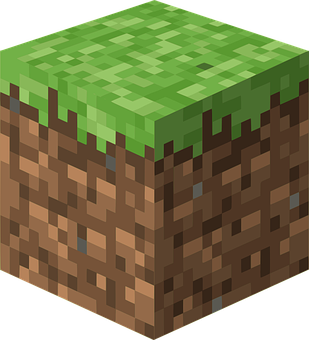           Cours 55 : Les unités de volume (m3)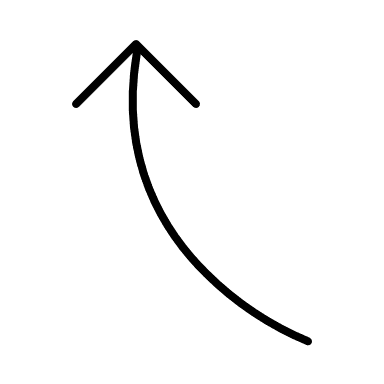                            X 1000                         X 1000                     X 1000                X 1000                  X 1000                         X 1000                               ÷ 1000                        ÷ 1000                 ÷ 1000                     ÷ 1000                      ÷ 1000                    ÷ 1000                    Complète les égalités suivantes :Petit Sam s’amuse avec ses blocs de construction. Détermine le volume de chacune de ses constructions en cm3.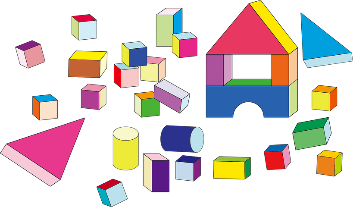 Voilà!kilomètrecubehectomètrecubedécamètrecubemètre cubedécimètrecubecentimètrecubemillimètrecubekm3hm3dam3m3dm3cm3mm367,4 m3 =                              0,0674 dam365,91 cm3=                           65 910 mm30,91 m3=                                       910 dm389 dam3 =                                0,089 hm342 dm3=                         42 000 000 mm30,023 km3 =                      23 000 000 m39,7 hm3 =                                0,0097 km39 865 mm3 =                      0,009865 dm30,043 m3 =                            43 000 cm351 mm3 =                                 0,051 cm35 cm3 =                                 0,000 005 m30,001 dm3 =                           1 000 mm3ConstructionsLe volume en cm3# 1 Sam utilise 12 cubes, 6 prismes, 2 cylindres et 3 pyramides94 cm3# 2 Sam utilise 8 pyramides, 5 cylindres et 7 prismes.131 cm3# 3 Sam utilise 9 cylindres, 2 prismes et 6 cubes.69 cm3